ПРАВИТЕЛЬСТВО ТЮМЕНСКОЙ ОБЛАСТИРАСПОРЯЖЕНИЕот 12 февраля 2018 г. N 75-рпО СОВЕТЕ ПО ВОПРОСАМ ДОБРОВОЛЬЧЕСТВА (ВОЛОНТЕРСТВА)ТЮМЕНСКОЙ ОБЛАСТИВ соответствии с Указом Президента Российской Федерации от 06.12.2017 N 583 "О проведении в Российской Федерации Года добровольца (волонтера)", Федеральным законом от 11.08.1995 N 135-ФЗ "О благотворительной деятельности и добровольчестве (волонтерстве)", в целях обеспечения согласованных действий по вопросам поддержки и развития добровольчества (волонтерства) в Тюменской области:(преамбула в ред. распоряжения Правительства Тюменской области от 20.07.2023 N 634-рп)1. Создать Совет по вопросам добровольчества (волонтерства) Тюменской области.2. Утвердить состав и Положение о Совете по вопросам добровольчества (волонтерства) Тюменской области согласно приложениям N 1, 2 к настоящему распоряжению.3. Контроль за исполнением настоящего распоряжения возложить на заместителя Губернатора Тюменской области, координирующего и контролирующего деятельность Департамента физической культуры, спорта и дополнительного образования Тюменской области.(п. 3 в ред. распоряжения Правительства Тюменской области от 08.05.2020 N 403-рп)Губернатор областиВ.В.ЯКУШЕВПриложение N 1к распоряжению ПравительстваТюменской областиот 12 февраля 2018 г. N 75-рпСОСТАВСОВЕТА ПО ВОПРОСАМ ДОБРОВОЛЬЧЕСТВА (ВОЛОНТЕРСТВА)ТЮМЕНСКОЙ ОБЛАСТИПриложение N 2к распоряжению ПравительстваТюменской областиот 12 февраля 2018 г. N 75-рпПОЛОЖЕНИЕО СОВЕТЕ ПО ВОПРОСАМ ДОБРОВОЛЬЧЕСТВА (ВОЛОНТЕРСТВА)ТЮМЕНСКОЙ ОБЛАСТИI. Общие положения1.1. Настоящее Положение определяет функции и порядок работы Совета по вопросам добровольчества (волонтерства) Тюменской области (далее - Совет).1.2. Совет является консультативным органом, содействующим взаимодействию между исполнительными органами государственной власти Тюменской области, общественными объединениями и другими организациями, добровольцами (волонтерами), организаторами добровольческой (волонтерской) деятельности и добровольческими (волонтерскими) организациями по вопросам развития и поддержки добровольческого (волонтерского) движения.1.3. Целью Совета является расширение масштабов межсекторного взаимодействия, определение общей стратегии развития и поддержки добровольчества (волонтерства) через объединение и координацию деятельности органов государственной власти, органов местного самоуправления, участников добровольческой (волонтерской) деятельности, всех заинтересованных структур и организаций.1.4. Задачами Совета являются:1.4.1. Обеспечение взаимодействия участников добровольческой (волонтерской) деятельности с целью осуществления единой согласованной политики.1.4.2. Координация работы по внедрению в Тюменской области Стандарта поддержки добровольчества (волонтерства).1.4.3. Разработка предложений, рекомендаций, направленных на расширение и укрепление добровольчества (волонтерства), поддержку деятельности существующих и создание условий для возникновения новых участников добровольческой (волонтерской) деятельности, содействие повышению их потенциала.1.4.4. Подготовка рекомендаций по развитию инфраструктуры, методической, информационной, консультационной, образовательной и ресурсной поддержки добровольческой (волонтерской) деятельности, содействие повышению признания добровольчества (волонтерства) в обществе.1.4.5. Подготовка рекомендаций и внесение в установленном порядке предложений по совершенствованию законодательства в области развития добровольчества (волонтерства).1.4.6. Организация информационного взаимодействия между органами государственной власти Тюменской области, органами местного самоуправления и участниками добровольческой (волонтерской) деятельности.1.5. Совет в своей деятельности руководствуется Конституцией Российской Федерации, федеральными законами, нормативными правовыми актами Президента Российской Федерации и Правительства Российской Федерации, Уставом и законами Тюменской области, нормативными и ненормативными правовыми актами Губернатора и Правительства Тюменской области, а также настоящим Положением.1.6. Совет осуществляет свою деятельность на общественных началах.II. Права и функции Совета2.1. Для выполнения задач Совет имеет право:2.1.1. Приглашать и заслушивать информацию участников добровольческой (волонтерской) деятельности, представителей любых заинтересованных органов, организаций о работе по развитию добровольчества (волонтерства).2.1.2. Рассматривать проекты программ и проектов по развитию добровольчества (волонтерства) и рекомендовать их для дальнейшего распространения в Тюменской области.2.1.3. Направлять предложения исполнительным органам государственной власти Тюменской области о разработке нормативных (ненормативных) правовых актов по развитию и поддержке добровольчества (волонтерства).2.1.4. Запрашивать и получать в установленном порядке от государственных органов, учреждений и организаций, органов местного самоуправления необходимую информацию о развитии и поддержке добровольчества (волонтерства).2.1.5. Создавать рабочие группы по разработке конкретных мероприятий и проектов, направленных на развитие и поддержку добровольчества (волонтерства).2.2. В соответствии с возложенными на него задачами Совет выполняет следующие функции:2.2.1. Привлекает экспертов и специалистов по изучению проблем, связанных с развитием добровольчества (волонтерства) в Тюменской области.2.2.2. Обобщает и представляет (при необходимости) Губернатору Тюменской области предложения, замечания и жалобы, поступившие от участников добровольческой (волонтерской) деятельности.2.2.3. Рассматривает общественные инициативы, направленные на развитие добровольческой (волонтерской) деятельности в Тюменской области.2.2.4. Взаимодействует с участниками добровольческой (волонтерской) деятельности, исполнительными органами Тюменской области, органами местного самоуправления, научными и другими организациями по вопросам, относящимся к компетенции Совета.2.2.5. Информирует население Тюменской области о работе Совета, добровольческой (волонтерской) деятельности в регионе, популяризирует идеи добровольчества (волонтерства), содействует изданию информационной, рекламной и другой продукции по вопросам поддержки добровольческой (волонтерской) деятельности.2.2.6. Содействует в подготовке и проведении мероприятий добровольческой (волонтерской) направленности.III. Структура Совета3.1. Состав Совета утверждается Правительством Тюменской области, персональный состав утверждается протоколом заседания Совета.3.2. Структура Совета: председатель, заместитель председателя, секретарь, члены. В состав Совета могут входить участники добровольческого (волонтерского) движения, представители органов государственной власти Тюменской области, органов местного самоуправления, социально ориентированных некоммерческих организаций, средств массовой информации и другие заинтересованные лица.3.3. Председатель Совета:3.3.1. Руководит деятельностью Совета.3.3.2. Председательствует на заседаниях Совета.3.3.3. Утверждает планы работы Совета.3.3.4. Подписывает решения, заключения, предложения, рекомендации, подготовленные Советом и протоколы заседаний.3.3.5. Координирует деятельность членов Совета по выполнению планов работы Совета, его решений.3.3.6. Дает поручения членам Совета.В случае временного отсутствия председателя Совета его полномочия исполняет заместитель председателя Совета.3.4. Секретарь Совета:3.4.1. Организует работу Совета.3.4.2. Координирует работу по подготовке проектов планов и документов на заседания Совета.3.4.3. Информирует по согласованию с председателем членов Совета о дне проведения очередного заседания Совета.3.4.4. Ведет протокол заседания Совета и оформляет его решения.3.4.5. Направляет подготовленные для рассмотрения на очередном заседании Совета материалы членам Совета.3.4.6. Организует и контролирует соблюдение сроков подготовки материалов, доработку итоговых документов и выполнение решений Совета.3.5. Члены Совета имеют право:3.5.1. Вносить в план заседаний Совета вопросы для рассмотрения.3.5.2. Выступать на заседаниях Совета с информацией по вопросам развития и поддержки добровольчества (волонтерства), по существу рассматриваемых вопросов.3.5.3. Высказывать и вносить предложения и замечания по обсуждаемым вопросам и материалам, подготовленным к рассмотрению.3.5.4. Высказывать особые мнения, отличные от решения, заключения, предложения и рекомендации Совета, с занесением его в протокол заседания Совета.3.5.5. Предлагать свою кандидатуру для включения в рабочую группу, формируемую Советом для подготовки отдельных вопросов.3.5.6. Запрашивать и получать информацию и документы, необходимые для изучения и подготовки рассматриваемых вопросов.3.6. Члены Совета обязаны:3.6.1. Присутствовать на заседаниях Совета.3.6.2. Рассматривать направленные им материалы по вопросам, обсуждаемым на заседании Совета, в утвержденные сроки.3.6.3. Выполнять решения Совета.IV. Порядок работы Совета4.1. Организационной формой работы Совета являются заседания, которые проводятся по мере необходимости, но не реже двух раз в год.4.2. Совет строит свою работу на основе коллективного, свободного обсуждения. Заседания Совета проводятся в открытой форме.4.3. Заседание Совета правомочно, если на нем присутствует не менее половины состава Совета. В случае невозможности прибытия на заседание, член Совета обязан сообщить об этом секретарю Совета не позднее чем за день до начала заседания.4.4. Материалы по вопросам, рассмотрение которых планируется на заседании Совета, представляются секретарю Совета ответственным за их подготовку лицом за 10 календарных дней до заседания Совета с конкретными предложениями по решению существующих проблем в виде проекта решения. Членам Совета материалы для изучения направляются не позднее чем за 5 календарных дней до заседания Совета.4.5. Повестка предстоящего заседания принимается членами Совета и утверждается председателем Совета во время проведения очередного заседания.4.6. Решения Совета принимаются простым большинством голосов от числа присутствующих на заседании членов Совета. Решение оформляется протоколом, который подписывается председателем Совета. Заключения, предложения, рекомендации, подготовленные Советом, также подписываются председателем Совета и прилагаются к протоколу в качестве приложения, которое является его неотъемлемой частью.При равенстве голосов решающим является голос председателя Совета.4.7. Решения, заключения, предложения, рекомендации, принимаемые Советом, носят рекомендательный характер.4.8. Протоколы заседаний Совета, заключения, предложения, рекомендации, подготовленные Советом, хранятся у секретаря Совета.4.9. Организационно-техническое и информационное обеспечение работы Совета осуществляется Департаментом физической культуры, спорта и дополнительного образования Тюменской области.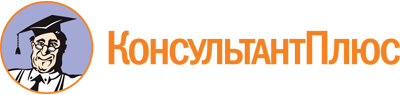 Распоряжение Правительства Тюменской области от 12.02.2018 N 75-рп
(ред. от 20.07.2023)
"О Совете по вопросам добровольчества (волонтерства) Тюменской области"
(вместе с "Положением о Совете по вопросам добровольчества (волонтерства) Тюменской области")Документ предоставлен КонсультантПлюс

www.consultant.ru

Дата сохранения: 26.11.2023
 Список изменяющих документов(в ред. распоряжений Правительства Тюменской области от 08.05.2020 N 403-рп,от 14.06.2022 N 578-рп, от 20.07.2023 N 634-рп)Список изменяющих документов(в ред. распоряжения Правительства Тюменской области от 20.07.2023 N 634-рп)Председатель СоветаЗаместитель Губернатора Тюменской области, координирующий и контролирующий деятельность Департамента физической культуры, спорта и дополнительного образования Тюменской областиЗаместитель председателя СоветаДиректор Департамента физической культуры, спорта и дополнительного образования Тюменской областиСекретарь СоветаДепартамент физической культуры, спорта и дополнительного образования Тюменской областиЧлены Совета:Департамент образования и науки Тюменской областиЧлены Совета:Департамент культуры Тюменской областиЧлены Совета:Департамент по общественным связям, коммуникациям и молодежной политике Тюменской областиЧлены Совета:Департамент здравоохранения Тюменской областиЧлены Совета:Департамент социального развития Тюменской областиЧлены Совета:Департамент недропользования и экологии Тюменской областиЧлены Совета:Департамент труда и занятости населения Тюменской областиЧлены Совета:Уполномоченный по правам ребенка в Тюменской областиЧлены Совета:Тюменская областная Дума (по согласованию)Члены Совета:Комиссия по делам несовершеннолетних и защите их прав при Губернаторе Тюменской области (по согласованию)Члены Совета:Общественная палата Тюменской области (по согласованию)Члены Совета:Совет директоров профессиональных образовательных организаций Тюменской области (по согласованию)Члены Совета:Совет ректоров вузов Тюменской области (по согласованию)Члены Совета:Государственное автономное учреждение дополнительного образования Тюменской области "Дворец творчества и спорта "Пионер"Члены Совета:Координационный ресурсный центр поддержки добровольческого (волонтерского) движения Тюменской областиЧлены Совета:Государственное автономное учреждение Тюменской области "Областной центр профилактики и реабилитации"Члены Совета:Автономное учреждение социального обслуживания населения Тюменской области и дополнительного профессионального образования "Региональный центр активного долголетия, геронтологии и реабилитации"Члены Совета:Автономное учреждение социального обслуживания населения Тюменской области и дополнительного профессионального образования "Региональный социально-реабилитационный центр несовершеннолетних "Семья"Члены Совета:Государственное автономное учреждение Тюменской области "Центр спортивной подготовки"Члены Совета:Региональное отделение Всероссийского общественного движения "Волонтеры Победы" (по согласованию)Члены Совета:Региональное отделение Всероссийского общественного движения "Волонтеры-медики" (по согласованию)Члены Совета:Общероссийское общественно-государственное движение детей и молодежи "Движение первых" Тюменской области (по согласованию)Члены Совета:Ассоциация организаторов отдыха и оздоровления населения Тюменской области "Мы вместе" (по согласованию)Члены Совета:Тюменское областное общественное детское движение "ЧИР" (по согласованию)Члены Совета:Федеральное государственное автономное образовательное учреждение высшего образования "Тюменский государственный университет" (по согласованию)Члены Совета:Автономное учреждение социального обслуживания населения Тюменской области "Областной центр реабилитации инвалидов"Члены Совета:Государственное автономное учреждение культуры Тюменской области "Тюменское музейно-просветительское объединение"Члены Совета:Автономная некоммерческая организация "Центр подготовки в экстремальных, аварийных и чрезвычайных ситуациях" (по согласованию)Список изменяющих документов(в ред. распоряжения Правительства Тюменской области от 20.07.2023 N 634-рп)